О внесении изменений в Порядок предоставления многодетным семьям в собственность бесплатно земельных участков, находящихся в муниципальной собственности города Канаш Чувашской Республики, а также земельных участков, государственная собственность на которые не разграничена В соответствии со статьей 39.5 Земельного кодекса Российской Федерации, Законом Чувашской Республики от 1 апреля 2011 года № 10 «О предоставлении земельных участков многодетным семьям в Чувашской Республике», протестом Канашской межрайонной прокуратуры Чувашской Республики от 15.05.2024 №03-01 на Порядок предоставления многодетным семьям в собственность бесплатно земельных участков, находящихся в муниципальной собственности города Канаш Чувашской Республики, а также земельных участков, государственная собственность на которые не разграничена, Собрание депутатов города Канаш Чувашской Республики решило:1. Внести в Порядок предоставления многодетным семьям в собственность бесплатно земельных участков, находящихся в муниципальной собственности города Канаш Чувашской Республики, а также земельных участков, государственная собственность на которые не разграничена, утвержденный решением Собрания депутатов города Канаш от 25 июня 2021 года №12/3 (c изменениями от 25 марта 2022 года № 21/2), следующие изменения:1.1. пункт 2.2  раздела 2 изложить в следующей редакции: «2.2. Для постановки на учет многодетной семьи, имеющей право на предоставление земельного участка в собственность бесплатно, многодетная семья направляет в администрацию города Канаш Чувашской Республики заявление о постановке на учет многодетной семьи, имеющей право на предоставление земельного участка в собственность бесплатно (далее - заявление), с указанием целей использования земельного участка, согласия на предоставление иной меры социальной поддержки в виде единовременной денежной выплаты (сертификата) взамен предоставления ей земельного участка в собственность бесплатно (в случае, указанном в абзаце четвертом статьи 3 настоящего Закона). В заявлении также указываются сведения о лицах, проживающих совместно с заявителем, и их родственных связях с заявителем, сведения о муниципальном образовании (муниципальных образованиях) Чувашской Республики, в котором (которых) многодетная семья имеет намерение получить земельный участок в случае отсутствия свободного земельного участка по месту ее жительства. К заявлению прилагаются следующие документы:копии документов, удостоверяющих личность заявителя и всех членов семьи;копии свидетельства о заключении брака, выданного компетентными органами иностранного государства, и его нотариально удостоверенного перевода на русский язык (при наличии данного факта);копии свидетельств об усыновлении (удочерении) детей, выданных органами записи актов гражданского состояния или консульскими учреждениями Российской Федерации, или вступивших в законную силу решений суда об усыновлении (удочерении) детей (при наличии данного факта);копии свидетельств о рождении несовершеннолетних детей, совершеннолетних детей в возрасте до двадцати трех лет, обучающихся в образовательных организациях по очной форме обучения, выданных компетентными органами иностранного государства, и их нотариально удостоверенного перевода на русский язык (при наличии данного факта);справка с места учебы совершеннолетнего ребенка (детей) в возрасте до двадцати трех лет, подтверждающая его (их) обучение по очной форме в образовательной организации, выданная не ранее чем за один месяц до дня подачи заявления (при наличии данного факта).Копии документов заверяются администрацией города Канаш Чувашской Республики при сличении их с оригиналом или могут быть удостоверены в установленном законодательством Российской Федерации порядке.Многодетная семья, заинтересованная в предоставлении земельного участка для ведения личного подсобного хозяйства, указывает в заявлении местоположение земельного участка - в границах населенного пункта (приусадебный земельный участок) либо за пределами границ населенного пункта (полевой земельный участок).Многодетная семья, заинтересованная в предоставлении огородного земельного участка для ведения огородничества, указывает в заявлении категорию земельного участка - из земель населенных пунктов или из земель сельскохозяйственного назначения.»;1.2. пункт 2.3 изложить в следующей редакции: «2.3. При принятии на учет многодетной семьи, имеющей право на предоставление земельного участка для индивидуального жилищного строительства в соответствии с абзацем третьим статьи 3 настоящего Закона в собственность бесплатно, администрация города Канаш в порядке межведомственного информационного взаимодействия запрашивают следующие документы:справку из органов, осуществляющих учет граждан о постановке на учет в качестве нуждающихся в жилых помещениях;сведения из Единого государственного реестра записей актов гражданского состояния о государственной регистрации заключения брака (при наличии);сведения из Единого государственного реестра записей актов гражданского состояния о государственной регистрации рождения несовершеннолетних детей, совершеннолетних детей в возрасте до двадцати трех лет, обучающихся в образовательных организациях по очной форме обучения (при наличии);сведения, содержащиеся в решении органа опеки и попечительства об установлении опеки (попечительства) над ребенком (при наличии);сведения из органа (организации), осуществляющего реализацию права граждан на получение иной меры социальной поддержки в виде единовременной денежной выплаты (сертификата) взамен получения земельного участка в собственность бесплатно, о предоставлении такой меры поддержки;выписку из Единого государственного реестра недвижимости о правах на объекты недвижимости, в том числе о правах на жилые помещения, принадлежащие одному из родителей в многодетной семье как нуждающемуся в жилых помещениях.Многодетная семья вправе представить сведения и документы, указанные в абзацах втором - шестом настоящего пункта, по собственной инициативе.»;1.3 пункт 2.5 изложить в следующей редакции:«2.5. Основанием для принятия решения администрацией города Канаш об отказе в постановке на учет многодетной семьи, имеющей право на предоставление земельного участка в собственность бесплатно, являются:непредставление документов, указанных в абзацах втором - четвертом пункта 2.2. настоящего раздела;представление недостоверных сведений в документах, указанных в абзацах втором - четвертом пункта 2.2. настоящего раздела;отсутствие оснований для признания семьи многодетной в соответствии со статьей 1 Закона;несоответствие многодетной семьи условиям, указанным в абзаце третьем статьи 3 Закона (в случае предоставления земельных участков для индивидуального жилищного строительства);реализованное многодетной семьей право на предоставление земельного участка в собственность бесплатно на основании абзаца второго части 2 статьи 2 Закона или иной меры социальной поддержки в виде единовременной денежной выплаты (сертификата) взамен предоставления земельного участка в собственность бесплатно на основании абзаца четвертого статьи 3 Закона;ранее реализованное многодетной семьей право на приобретение земельного участка в собственность бесплатно в соответствии с Законом, иными нормативными правовыми актами Чувашской Республики или нормативными правовыми актами иных субъектов Российской Федерации по основаниям, предусмотренным в подпунктах 6 и 7 статьи 39.5 Земельного кодекса Российской Федерации.»;1.4 пункт 2.7 изложить в следующей редакции:«2.7. Учет многодетных семей, имеющих право на предоставление земельных участков в собственность бесплатно, ведется администрацией города Канаш в Реестре учета многодетных семей, имеющих право на предоставление земельных участков в собственность бесплатно (далее - Реестр). Орган местного самоуправления вправе вести Реестр раздельно по видам разрешенного использования земельных участков и (или) по месту жительства родителей в многодетной семье в муниципальном образовании Чувашской Республики или местоположению ожидаемых земельных участков, указанному многодетной семьей в заявлении.»;1.5 пункт 2.9 изложить в следующей редакции:«2.9. Формирование реестров осуществляется администрацией города Канаш. Реестр должен содержать:порядковый номер учета многодетной семьи;дату регистрации заявления о постановке многодетной семьи на учет для приобретения земельного участка в собственность бесплатно;фамилию, имя, отчество (последнее - при наличии) каждого члена многодетной семьи;дату рождения несовершеннолетних детей, совершеннолетних детей, не достигших возраста двадцати трех лет, обучающихся в образовательных организациях по очной форме обучения;адрес места жительства каждого члена многодетной семьи;реквизиты документа, удостоверяющего личность каждого члена многодетной семьи;целевое назначение земельного участка;согласие многодетной семьи на предоставление иной меры социальной поддержки в виде единовременной денежной выплаты (сертификата) взамен предоставления ей земельного участка в собственность бесплатно (в случае, указанном в абзаце четвертом статьи 3 настоящего Закона);кадастровый номер и площадь земельного участка, предоставленного многодетной семье»;1.6 пункт 2.13 изложить в следующей редакции:«2.13. В течение одного месяца после получения уведомления с предложением о предоставлении конкретного земельного участка в собственность бесплатно гражданин, подавший заявление и документы от имени многодетной семьи, направляет в администрацию города Канаш Чувашской Республики письменное заявление, подтверждающее согласие или отказ на приобретение земельного участка в собственность бесплатно.В случае если многодетная семья отказалась от предложенного земельного участка или не представила письменное заявление в установленный срок, данный земельный участок предлагается другим многодетным семьям, включенным в Реестр, в порядке очередности. При этом многодетной семье, отказавшейся от предложенного земельного участка или не представившей письменное заявление в установленный срок, присваивается новый порядковый номер учета в конце Реестра.Указанный новый порядковый номер присваивается многодетной семье Администрацией города Канаш в день получения заявления об отказе на приобретение земельного участка в собственность бесплатно или в течение пяти дней со дня истечения срока, установленного абзацем первым настоящей части. Орган местного самоуправления в трехдневный срок со дня принятия решения уведомляет многодетную семью о присвоении нового порядкового номера учета многодетной семьи.Достижение ребенком (детьми) восемнадцатилетнего возраста или достижение ребенком (детьми), обучавшимся в организации, осуществляющей образовательную деятельность, по очной форме обучения, возраста двадцати трех лет, гибель (смерть) ребенка (детей) в результате участия в специальной военной операции на территориях Украины, Донецкой Народной Республики и Луганской Народной Республики с 24 февраля 2022 года, а также на территориях Запорожской области и Херсонской области с 30 сентября 2022 года после постановки на учет многодетной семьи, имеющей право на предоставление земельного участка в собственность бесплатно, не является основанием для снятия многодетной семьи с такого учета (исключения ее из Реестра).»;1.7 пункт 2.14 изложить в следующей редакции:«2.14. Администрация города Канаш Чувашской Республики:не позднее десяти рабочих дней с даты регистрации заявления о согласии на получение земельного участка в собственность бесплатно принимает решение о предоставлении соответствующего земельного участка многодетной семье в собственность бесплатно и готовит договор о передаче земельного участка многодетной семье в собственность бесплатно и акт приема-передачи;не позднее пяти рабочих дней с даты принятия решения о предоставлении многодетной семье соответствующего земельного участка в собственность бесплатно выдает гражданину под роспись решение о предоставлении земельного участка в собственность бесплатно с приложением выписки из Единого государственного реестра недвижимости о земельном участке, договора и акта приема-передачи для подписания;не позднее трех рабочих дней с даты подписания сторонами договора и акта приема-передачи вносит соответствующие сведения в Реестр.».2.  Настоящее решение вступает в силу после его официального опубликования.Председатель Собрания депутатов города Канаш Чувашской Республики                                                                     О.В. СавчукГлава города КанашЧувашской Республики                                                                                        В.Н. МихайловЧăваш РеспубликинКанаш хулинДепутатсен пухăвĕйышĂну        _______ г. № ____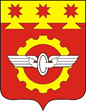    Чувашская РеспубликаСобрание депутатовгорода КанашРЕШЕНИЕ _______ г. № ____ 